LE PROJET DU CLUB POUR LA SAISONQuels sont les objectifs (quantitatif et qualitatif) du club sur la durée sur le mandatORGANISATIONMets à disposition un référent accueil au service et à l’écoute des besoins, des questions  Pour initier à la pratique et pratiquer en toute sécuritéMets à disposition un éducateur titulaire d’un diplôme fédéral auprès des nouveaux licenciésLES PRATIQUANTS(Indiquez le détail des catégories dans les cases H et F)LE PASSEPORT SPORTIFLe tableau suivant détaille la totalité des passages de quilles réussies selon la catégorie d’âge :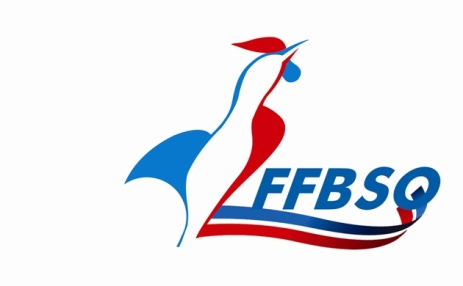 ANNEXE CLUB FORMATEUR	LE PROJET SPORTIFDU CLUBFormation de joueurs et éducateursOUINOM – Prénom : ____________________________Qualité : ____________________________________NON    Téléphone : ___________________Mail : _______________________OUI NOM – Prénom : ____________________________Diplôme : __________________________________NON   Téléphone : ___________________Mail : _______________________NOM – Prénom* : ____________________________Diplôme* : __________________________________Téléphone : ___________________Mail* : _______________________HOMMESFEMMESTOTALPoussinsBenjaminsMinimesCadetsJuniorsSeniorsVétéransTOTALANCIENNETE DANS LA LICENCEANCIENNETE DANS LA LICENCEANCIENNETE DANS LA LICENCEANCIENNETE DANS LA LICENCESexeMoins d’un anDe 1 à 3 ansPlus de 3 ansHOMMESDAMESPASsAGE DE QUILLESQUILLESJauneOrangeVerteBleuNoireTotalPoussinsBenjaminsMinimesCadetsJuniorsSeniorsVétéransTotal